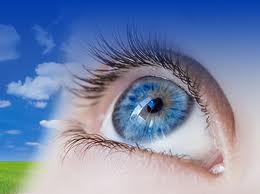 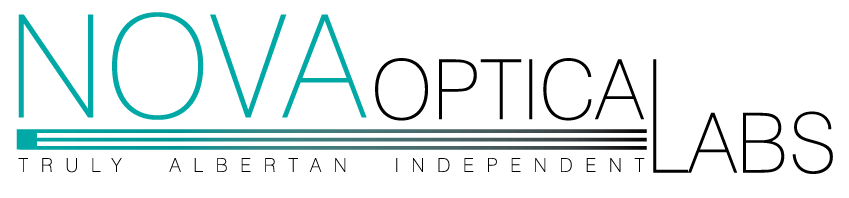 NOVA FOCUS- S  &  FOCUS- H  FREE FORM LENSESAdditional informationBackside aspheric design and a spherical front surface combine to provide patient-specific optical correction, with clear wide vision in all visual fields, and low distortion.Blanks are available in 1.50, 1.53 (trivex), 1.58 (Quatrex), 1.59 (poly), 1.60, 1.67, & 1.74. Most indexes are also available in polarized and Transitions lenses.Two designs, each with three corridor lengths available:      Nova Focus-S - Basic and universal “soft” design, very low distortion and clear distance area.      Nova Focus- H – Basic and universal “hard” design, wider reading portion, most suitable for                                    experience wearers and small frames.    These Focus lenses have been calculated to deliver the correct RX power when worn by the patient. They are fully optically customized, taking into account the RX, average pantoscopic angle, and vertex distance. Consequently, powers (sphere, cyl, axis, and prism) measured using a standard focimeter will differ slightly from the prescribed values. This is because typical focimeters do not measure power with the lens aligned in the actual position of wear.Specifications:Lens type: ---------------------Backside  Aspheric progressive addition lensesCorridor / fitting Ht’s -------11mm / 15mm, 13mm - 18mm, 15mm / 20mmFitting point: ------------------4mm above geometric centerAddition powers: -------------0.50 to 3.50 diopters in 0.25 diopter steps Refractive index: -------------1.50, 1.53, 1.58, 1.59, 1.60, 1.67 & 1.74 availableTints: ----------------------------Polarized and Transition lenses availableCoatings: ----------------------- Hard Coat & Super Hydrophobic A/RPrism power: -------------------Up to 6.00 diopters per pairProduction range:                    1.50            -5.00 to +4.00 total power: -7.00                                                    1.53            -7.00 to +5.00 total power: -8.50                                                    1.58            -7.00 TO +5.00 total power:-8.50                                                    1.59            -7.00 to +5.00 total power: -8.50                                                    1.60             -8.50 to +6.50 total: power: -8.50                                                    1.67           -10.50 to +6.50 total power: -10.50                                                    1.74            -12.00 to +7.00 total power: -12.00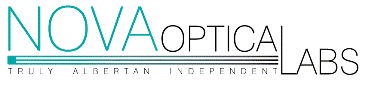 NOVA OPTICAL LABS IS PROUD TO BE A CANADIAN COMPANY SUPPORTING THE CANADIAN ECONOMY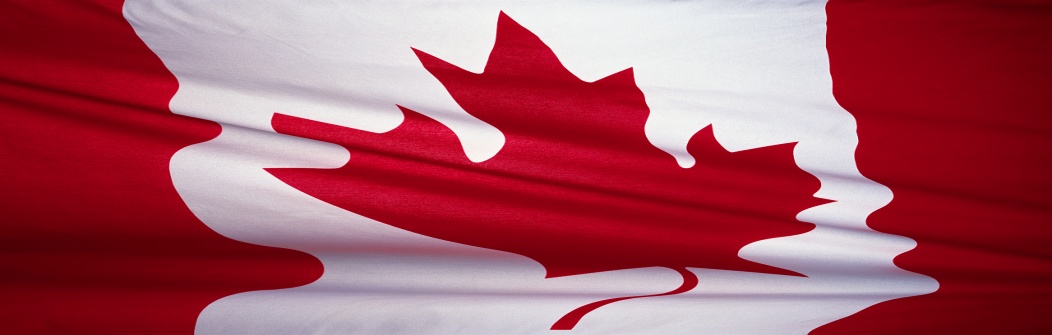 STAY INDEPENDENT MY FRIENDS      CALGARY                                             RED DEER                                                  LETHBRIDGE 1-403-272-2007                                 1-403-346-0999                                        1-403-329-0041#120-2730-3RD AVE N.E.                      5920-50TH AVE                                   BSMT 503-7TH ST. SOUTH